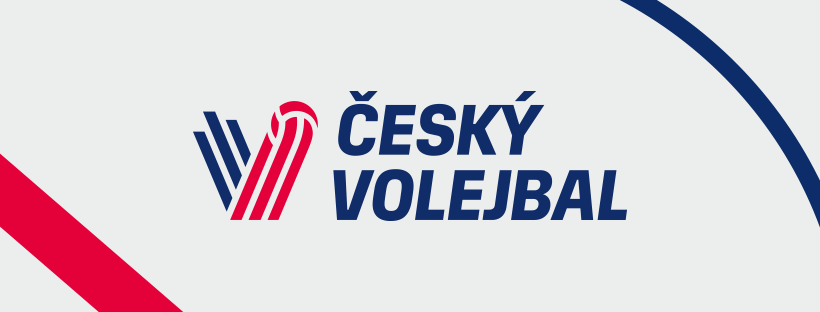 Nominace RD 05/06 chlapců – Kutná Hora 30. 4. – 5. 5. 2021Chromec MatyášOlomoucNVítámvás AdamZnojmoNBednařík MatyášZlínBČerný JanLvi PrahaBToth LucasČeské BudějoviceBHager MichalOlomoucSPastrňák Matěj - kapitánSK ProsekSObdržálek DavidZlínSJaneček MaxLvi PrahaSJoza Filip LanškrounUBrichta TomášČeské BudějoviceUTláskal AlešHradec Králové LZach Jiříhlavní trenérŽaba Štěpánasistent trenéraMalina Filipasistent trenéraJakovcová BarborafyzioterapeutMoravčík Janmanažer družstva